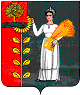 ПОСТАНОВЛЕНИЕадминистрации сельского поселения Новочеркутинский сельсоветДобринского муниципального района Липецкой областиРоссийской Федерации11.06. 2019г.             с.Новочеркутино                        №  41«О запрете купания граждан в месте массового отдыха на реке Плавица в с.Новочеркутино»       На основании Экспертного Заключения №116 от 11.06.2019г, руководствуясь Федеральным законом от 6 октября 2003г.№131ФЗ «Об общих  принципах  организации местного самоуправления в Российской Федерации» администрация сельского поселения Новочеркутинский сельсоветПОСТАНОВЛЯЕТ:      1. Запретить купание граждан в месте массового отдыха на реке Плавица в с.Новочеркутино.     2. Установить в районе места отдыха предупреждающий аншлаг "Купание запрещено!".     3.Настоящее постановление вступает в силу со дня его подписания.     4.Контроль за исполнением настоящего постановления оставляю за собой.Глава администрации сельского поселения Новочеркутинский сельсовет                                             И В Команов